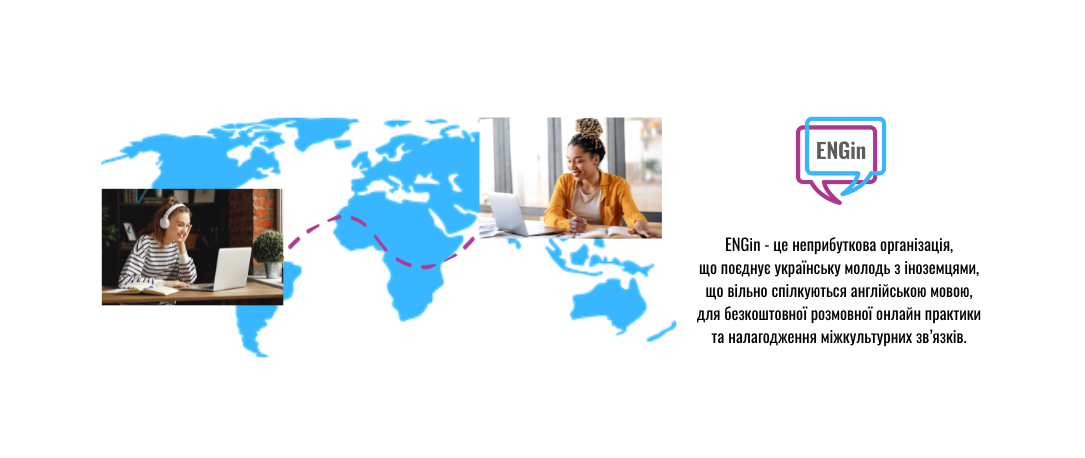 Наше завдання Ми допомагаємо поколінню молодих українців покращити свою розмовну англійську та міжкультурні навички, впливаючи як на індивідуальному, так і на національному рівнях.* На індивідуальному рівні ми надаємо студентам доступ до академічних і професійних можливостей* На національному рівні ми з’єднуємо Україну зі світом, стимулюючи економічне зростання та соціальний прогресВійна в УкраїніМи змінюємо Україну завдяки силі зв’язків один-на-один. Кожна пара волонтер-студент – це нитка, що зв’язує Україну зі світом. Сьогодні ці зв’язки борються зі спробами Росії ізолювати та знищити Україну. Завтра покоління молодих українців, які вільно володіють англійською, є культурно компетентними, відбудують свою націю.Як це працює для студентів1. Зареєструйтеся – заповніть нашу заявку на участь на app.enginprogram.org2. Після цього вам стане доступним посилання на співбесіду тривалістю 15-20 хвилин.3. Ознайомтеся з правилами та умовами участі в ENGin.4. Відвідайте вступну зустріч із нашими тренерами. 5. Очікуйте, поки вам підберуть волонтера (-ку). Для отримання додаткової інформації: www.ukr.enginprogram.org / info@enginprogram.com